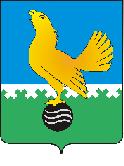 Ханты-Мансийский автономный округ-Юграмуниципальное образованиегородской округ город Пыть-Ях АДМИНИСТРАЦИЯ ГОРОДАтерриториальная комиссия по делам несовершеннолетних и защите их прав                                                                                                  www.pyadm.ru e-mail: adm@gov86.org                                                                                                                                                 e-mail: kdn@gov86.orgг.   Пыть-Ях,  1 мкр.,  дом  № 5,  кв.  № 80                                                                           р/с 40101810900000010001Ханты-Мансийский автономный округ-Югра                                                                            УФК по ХМАО-ЮгреТюменская      область     628380                                               МКУ Администрация г. Пыть-Яха, л\с 04873033440)тел.  факс  (3463)  46-62-92,   тел. 46-05-89,                                              РКЦ Ханты-Мансийск г. Ханты-Мансийск42-11-90,  46-05-92,  46-66-47                                                                                   ИНН 8612005313   БИК 047162000                                                                                                                    ОКАТМО 71885000 КПП 861201001                                                                                                                                    КБК 04011690040040000140ПОСТАНОВЛЕНИЕ11.04.2018	№ 94Актовый зал администрации города Пыть-Яха по адресу: г. Пыть-Ях, 1 мкр. «Центральный», д. 18а, в 14-30 часов (сведения об участниках заседания указаны в протоколе заседания территориальной комиссии).Об утверждении отчета о деятельности комиссии по делам несовершеннолетних и защите их прав при администрации города Пыть-Яха за I квартал 2018 годаЗаслушав и обсудив исполнение плана территориальной комиссии по делам несовершеннолетних и защите их прав при администрации города Пыть-Яха и статистический отчет о деятельности территориальной комиссии за I квартал 2018 года, во исполнение пункта 5.1 постановления комиссии по делам несовершеннолетних и защите их прав при Правительстве Ханты-Мансийского автономного округа-Югры от 19.12.2017 № 129, руководствуясь п. 13 ст. 15 Закона Ханты-Мансийского автономного округа – Югры от 12.10.2005 № 74-оз «О комиссиях по делам несовершеннолетних и защите их прав в Ханты - Мансийском автономном округе - Югре и наделении органов местного самоуправления отдельными государственными полномочиями по созданию и осуществлению деятельности комиссии по делам несовершеннолетних и защите их прав»,ТЕРРИТОРИАЛЬНАЯ КОМИССИЯ ПОСТАНОВИЛА:Утвердить:Статистической отчет о деятельности территориальной комиссии по делам несовершеннолетних и защите их прав при администрации города Пыть-Яха за I квартал 2018 года (приложение 1);Отчет по исполнению плана работы территориальной комиссии по делам несовершеннолетних и защите их прав при администрации города Пыть-Яха за I квартал 2018 года (приложение 2).Начальнику отдела по осуществлению деятельности территориальной комиссии по делам несовершеннолетних и защите их прав администрации города Пыть-Яха (А.А. Устинов):Обеспечить размещение утвержденных пунктом 1 постановления отчетов за I квартал 2018 года на официальном сайте администрации города Пыть-Яха в срок до 15.04.2018;Направить статистической отчет о деятельности территориальной комиссии по делам несовершеннолетних и защите их прав при администрации города Пыть-Яха за I квартал 2018 года в комиссию по делам несовершеннолетних и защите их прав при Правительстве Ханты-Мансийского автономного округа – Югры, а также субъектам системы профилактики безнадзорности и правонарушении несовершеннолетних для сведения.Председательствующий на заседании:председатель территориальной комиссии	А.П. ЗолотыхПриложение 1к постановлению территориальной комиссии № 94 от 11.04.2018ОТЧЕТ«О деятельности комиссии по делам несовершеннолетних и защите их прав»__городской округ город Пыть-Ях___ за ___I квартал 2018_года(муниципальное образование)                 (период)Приложение 2к постановлению территориальной комиссии № 94 от 11.04.2018ОТЧЕТпо исполнению плана работы территориальной комиссии по делам несовершеннолетних и защите их прав при администрации города Пыть-Яха за I квартал 2018 годаУтверждение, внесение изменений в нормативно-правовые акты, в т.ч. регламентирующих межведомственное взаимодействиеПроведение заседаний, совещаний, круглых столов, семинаров, курсовВопросы, выносимые для рассмотрения на заседаниях территориальной  комиссииОрганизация проверочных мероприятий№ п/пИсследуемый параметрСтатистические данные (количество)Семьи, находящиеся в социально опасном положенииСемьи, находящиеся в социально опасном положенииСемьи, находящиеся в социально опасном положении1.Количество семей, находящихся в социально опасном положении (по состоянию на последний день отчетного периода)251.Выявлено семей, находящихся в социально опасном положении  в отчетном периоде51.1.Количество утвержденных индивидуальных программ социальной реабилитации семей, находящихся в социально опасном положении 
(по состоянию на последний день отчетного периода)41.2.Количество родителей (законных представителей), проживающих в семьях, находящихся в социально опасном положении (по состоянию на последний день отчетного периода), их них:341.2.не работают171.2.состоят на учете в Центре занятости в качестве безработного 21.2.работают151.3.Пролечено родителей от алкогольной зависимости21.4.Пролечено родителей от наркотической (токсической, иной) зависимости01.5.Количество родителей (законных представителей), ограниченных в родительских правах, из общего количества родителей, проживающих в семьях, находящихся в социально опасном положении (в скобках указать количество детей, в отношении которых родители ограничены в родительских правах)01.6.Количество родителей (законных представителей), лишенных родительских прав, из общего количества родителей, проживающих в семьях, находящихся в социально опасном положении (в скобках указать количество детей, в отношении которых родители лишены прав)01.7.Количество родителей, восстановленных в родительских правах либо в отношении которых отменено ограничение родительских прав (в скобках указать количество детей, в отношении которых родители восстановлены в родительских правах)01.8.Количество семей, в которых социально опасное положение устранено по причине нормализации ситуации (исправление родителей, выполнение родителями (законными представителями) должным образом родительских обязанностей по воспитанию, содержанию, обучению, защите прав и законных интересов детей)32.Количество детей, проживающих в семьях, находящихся в социально опасном положении (по состоянию на последний день отчетного периода), из них:402.Проживают во вновь выявленных семьях в отчетном периоде52.1.несовершеннолетние в возрасте от 14 до 18 лет42.2.дети-инвалиды02.3.учатся в школе (училище, лицее, институте)162.4.посещают детский сад112.5.не учатся, не работают132.6.состоят на учете в Центре занятости в качестве безработного02.7.трудоустроено несовершеннолетних, в том числе:02.7.временно02.7.постоянно02.8.Оздоровлены (посещали в отчетном периоде детские оздоровительные лагеря, загородные оздоровительные лагеря, лагеря дневного пребывания, специализированные (профильные) лагеря (палаточные лагеря, лагеря труда и отдыха), медицинские оздоровительные центры, базы комплексы)02.9.Занимаются в кружках, спортивных секциях, клубах, объединениях дополнительного образования детей162.10.находятся в специальном учебно-воспитательном учреждении закрытого типа (по состоянию на последний день отчетного периода)02.11.находятся в воспитательной колонии (по состоянию на последний день отчетного периода)02.12.находятся в центре временного содержания для несовершеннолетних правонарушителей органов внутренних дел02.13.совершили суицид (в том числе суицидальные высказывания) в отчетном периоде02.14.совершили самовольный уход в отчетном периоде, из них:02.14.из семьи 02.14.из государственного учреждения02.15.Совершили в отчетном периоде:02.15.административных правонарушений02.15.преступлений02.15.антиобщественных действий02.16.Количество несовершеннолетних, проживающих в семьях, в которых социально опасное положение устранено по причине нормализации ситуации (исправление родителей, выполнение родителями (законными представителями) должным образом родительских обязанностей по воспитанию, содержанию, обучению, защите прав и законных интересов детей)7Несовершеннолетние, в отношении которых проводится индивидуальная профилактическая работа в соответствии со статьями 5, 6 Федерального закона Российской Федерации от 24 июня 1999 года 
№ 120-ФЗ «Об основах системы профилактики безнадзорности и правонарушений несовершеннолетних»Несовершеннолетние, в отношении которых проводится индивидуальная профилактическая работа в соответствии со статьями 5, 6 Федерального закона Российской Федерации от 24 июня 1999 года 
№ 120-ФЗ «Об основах системы профилактики безнадзорности и правонарушений несовершеннолетних»Несовершеннолетние, в отношении которых проводится индивидуальная профилактическая работа в соответствии со статьями 5, 6 Федерального закона Российской Федерации от 24 июня 1999 года 
№ 120-ФЗ «Об основах системы профилактики безнадзорности и правонарушений несовершеннолетних»3.Количество несовершеннолетних, в отношении которых проводится индивидуальная профилактическая работа (по состоянию на последний день отчетного периода), из них:743.выявленных в отчетном периоде123.1.состоят на профилактическом учете в территориальном органе внутренних дел373.2.безнадзорные, беспризорные03.3.занимаются бродяжничеством, попрошайничеством03.4.содержатся в социально-реабилитационных центрах для несовершеннолетних, в социальных приютах, центрах помощи детям, оставшимся без попечения родителей, в других учреждениях для несовершеннолетних, нуждающихся в социальной помощи и (или) реабилитации33.5.употребляют без назначения врача: 53.5.наркотические средства 13.5.психотропные вещества03.5.одурманивающие вещества43.6.употребляют алкогольную и спиртосодержащую продукцию, пиво и напитки, изготавливаемые на его основе73.7.совершили правонарушение, повлекшее применение меры административного взыскания23.8.совершили правонарушение до достижения возраста, с которого наступает административная ответственность123.9.освобождены от уголовной ответственности вследствие акта об амнистии или в связи с изменением обстановки, а также в случаях, когда признано, что исправление несовершеннолетнего может быть достигнуто путем применения принудительных мер воспитательного воздействия03.10.совершили общественно опасное деяние и не подлежат уголовной ответственности в связи с недостижением возраста, с которого наступает уголовная ответственность, или вследствие отставания в психическом развитии, не связанного с психическим расстройством143.11.обвиняются или подозреваются в совершении преступлений, в отношении которых избраны меры пресечения, предусмотренные 
Уголовно-процессуальным кодексом Российской Федерации53.12.условно-досрочно освобожденные от отбывания наказания, освобожденные от наказания вследствие акта об амнистии или в связи с помилованием03.13.которым предоставлена отсрочка отбывания наказания или отсрочка исполнения приговора03.14.освобождены в отчетном периоде из учреждений 
уголовно-исполнительной системы, из них: 03.14.мужской пол03.14.женский пол03.15.вернулись в отчетном периоде из специальных учебно-воспитательных учреждений закрытого типа, из них:03.15.мужской пол03.15.женский пол03.16.осуждены за совершение преступления небольшой или средней тяжести и освобожденные судом от наказания с применением принудительных мер воспитательного воздействия03.17.осуждены условно, осужденные к обязательным работам, исправительным работам или иным мерам наказания, не связанным с лишением свободы13.18.Иные основания (перечислить):- уклонение от обучения - нарушение дисциплины, антиобщественное поведение в школе252053.19.учатся в школе (училище, лицее, институте), из них:743.19.вернувшиеся в отчетном периоде из специальных 
учебно-воспитательных учреждений закрытого типа03.19.освобожденные в отчетном периоде из воспитательных колоний03.20.не учатся, не работают, из них:03.20.вернувшиеся в отчетном периоде из специальных 
учебно-воспитательных учреждений закрытого типа03.20.освобожденные в отчетном периоде из воспитательных колоний03.21.состоят на учете в Центре занятости в качестве безработного, их них:03.21.вернувшиеся в отчетном периоде из специальных 
учебно-воспитательных учреждений закрытого типа03.21.освобожденные в отчетном периоде из воспитательных колоний03.22.трудоустроены:53.22.временно53.22.постоянно03.22.из числа вернувшихся несовершеннолетних из специальных 
учебно-воспитательных учреждений закрытого типа в отчетном периоде03.22.из числа освобожденных несовершеннолетних из воспитательной колонии в отчетном периоде03.23.Оздоровлены (посещали в отчетном периоде детские оздоровительные лагеря, загородные оздоровительные лагеря, лагеря дневного пребывания, специализированные (профильные) лагеря (палаточные лагеря, лагеря труда и отдыха), медицинские оздоровительные центры, базы комплексы), из них:03.23.вернувшиеся в отчетном периоде из специальных 
учебно-воспитательных учреждений закрытого типа03.23.освобожденные в отчетном периоде из воспитательных колоний03.24.занимаются в кружках, спортивных секциях, клубах, объединениях дополнительного образования детей, из них:743.24.вернувшиеся в отчетном периоде из специальных 
учебно-воспитательных учреждений закрытого типа03.24.освобожденные в отчетном периоде из воспитательных колоний04.определены в отчетном периоде в специальное учебно-воспитательное учреждение закрытого типа05.помещены в отчетном периоде в воспитательную колонию06.помещены в отчетном периоде в центр временного содержания для несовершеннолетних правонарушителей органов внутренних дел07.Совершено несовершеннолетними из числа находящихся в социально опасном положении (за отчетный период):17.1Преступлений07.1Количество участников 07.2Административных правонарушений07.2Количество участников07.3Общественно опасных деяний17.3Количество участников17.4Самовольных уходов07.4Количество участников08.Заслушано несовершеннолетних в отчетном периоде на заседании территориальной комиссии по делам несовершеннолетних и защите их прав, из них по причине:268.совершения самовольного ухода из семьи08.совершения самовольного ухода из государственного учреждения18.совершения административного правонарушения148.совершения преступления18.совершения антиобщественного действия28.иное (перечислить причины с указанием соответствующих статистических данных)совершение общественно опасного деяниясовершение правонарушения до достижения возраста привлечения к ответственностипо факту уклонения от обучения 84228.1Количество суицидальных попыток/суицидов, совершенных несовершеннолетними в отчетном периоде0/09.Количество утвержденных индивидуальных программ социальной реабилитации несовершеннолетних, в отношении которых организована индивидуальная профилактическая работа (по состоянию на последний день отчетного периода)1210.Пролечено несовершеннолетних от110.1алкогольной зависимости010.2наркотической (токсической, иной) зависимости111Оказано содействие в консультировании врачом-наркологом несовершеннолетних, имеющих пагубные привычки (употребление спиртных напитков, наркотических, токсических, психотропных веществ)012.Количество несовершеннолетних, в отношение которых завершено проведение индивидуальной профилактической работы, из них:912.по причине исправления поведения912.по причине достижения 18 лет0Административная практикаАдминистративная практикаАдминистративная практика13.Количество рассмотренных протоколов об административных правонарушениях, их них:3113.1.составлены представителями территориального органа внутренних дел3113.1.составлены членами территориальной комиссии по делам несовершеннолетних и защите из прав (не учитываются представители территориального органа внутренних дел)013.1.составлены представителями прокуратуры013.2.возвращены в орган, должностному лицу, которые составили протокол в порядке подпункта 4 пункта 1 статьи 29.4 КоАП РФ113.2.поступили вновь в комиссию после устранения замечаний (ошибок) 113.2.поступили вновь в комиссию после устранения замечаний (ошибок) из числа возвращенных в отчетном периоде013.3.принято решение о назначении административного наказания 2813.4.принято решение об освобождении от наказания313.5.прекращены по причине:13.5.отсутствие состава административного правонарушения313.5.отсутствие события административного правонарушения013.5.истечение срока привлечения к административной ответственности013.6.Количество рассмотренных протоколов об административных правонарушениях в отношении родителей (законных представителей), в том числе:1613.6.перечислить статьи КоАП РФ или Закона ХМАО – Югры от 11.06.2010 № 102-оз «Об административных правонарушениях» с указанием соответствующих статистических данныхч. 1 ст. 5.35 КоАП РФ1613.7.Количество рассмотренных протоколов об административных правонарушениях в отношении несовершеннолетних, в том числе:1413.7.перечислить статьи КоАП РФ или Закона ХМАО – Югры от 11.06.2010 № 102-оз «Об административных правонарушениях» с указанием соответствующих статистических данныхч.1 ст.6.24 КоАП РФ ст.7.27 КоАП РФч. 5 ст. 11.1 КоАП РФч.1 ст.12.7 КоАП РФч.1 ст.20.20 КоАП РФч. ст.20.1 КоАП РФ11731113.8.Количество рассмотренных протоколов об административных правонарушениях в отношении граждан, должностных лиц, в том числе:113.8.перечислить статьи КоАП РФ или Закона ХМАО – Югры от 11.06.2010№ 102-оз «Об административных правонарушениях» с указанием соответствующих статистических данныхч.1 ст.6.23 КоАП РФ1№ п/пмероприятияисполнениеВнесение изменений в постановление администрации города Пыть-Яха от 30.11.2012 № 307-па «Об утверждении состава территориальной комиссии по делам несовершеннолетних и защите их прав при администрации города Пыть-Яха»Обеспечено принятие постановления администрации города Пыть-Яха от 22.01.2018 № 03-па «О внесении изменения в постановление администрации города  от 30.11.2012 № 307-па «Об утверждении состава территориальной комиссии по делам несовершеннолетних и защите их прав при администрации города Пыть-Яха» (в ред. от 27.07.2017 № 199-па, от 04.12.2017 № 309-па)»Внесение изменений в постановление территориальной комиссии по делам несовершеннолетних и защите их прав при администрации города Пыть-Яха № 62 от 06.02.2013 «Об утверждении муниципального регламента межведомственного взаимодействия органов и учреждений системы профилактики безнадзорности и правонарушений несовершеннолетних по выявлению и организации профилактической работы с семьями и несовершеннолетними, находящимися в социально опасном положении, трудной жизненной ситуации, с детьми, права и законные интересы которых нарушены, на территории муниципального образования городской округ город Пыть-Ях»Обеспечено принятие постановления территориальной комиссии по делам несовершеннолетних и защите их прав при администрации города Пыть-Яха от 29.03.2018 № 84 «О внесении изменений в постановление территориальной комиссии по делам несовершеннолетних и защите их прав при администрации города Пыть-Яха от 06.02.2013 № 62 (в редакции от 24.05.2017)»Внесение изменений в постановление территориальной комиссии по делам несовершеннолетних и защите их прав при администрации города Пыть-Яха № 179 от 03.04.2013 «Об утверждении Положения об Экспертном совете при территориальной комиссии по делам несовершеннолетних и защите их прав при администрации города Пыть-Яха и состава Экспертного совета»Обеспечено принятие постановления территориальной комиссии по делам несовершеннолетних и защите их прав при администрации города Пыть-Яха от 07.02.2018 № 32 «О внесении изменений в постановление территориальной комиссии по делам несовершеннолетних и защите их прав при администрации города Пыть-Яха от 03.04.2013 № 179»№ п/пмероприятияисполнениеПроведение заседаний Территориальной комиссии по делам несовершеннолетних и защите их прав при администрации города Пыть-ЯхаВ I квартале 2018 года проведено 7 заседаний территориальной комиссии (17.01.2018, 31.01.2018, 07.02.2018, 22.02.2018, 07.03.2018, 14.03.2018, 29.03.2018) на которых было принято 92 постановления, в т.ч. 32 по общим вопросамПроведение совещаний Экспертного совета при территориальной комиссии по делам несовершеннолетних и защите их прав при администрации города Пыть-Яха15.02.2018 было проведено совещание Экспертного совета при территориальной комиссии на котором было рассмотрено 2 вопросаПроведение семинара-практикума для учреждений системы профилактики безнадзорности и правонарушений несовершеннолетних по составлению индивидуальных программ реабилитации несовершеннолетних и семей, находящихся в социально опасном положении, а также по проведению мониторинга и подведения итогов по исполнению данных программ22.03.2018 в зале заседаний территориальной комиссии (по адресу: г.Пыть-Ях, 1 мкр., д. 5, кв. 80) был проведен семинар-практикум по составлению индивидуальных программ реабилитации несовершеннолетних и семей, находящихся в социально опасном положении, а также по проведению мониторинга и подведения итогов по исполнению данных программ с участием 10 представителей общеобразовательных  школ.Проведение дискуссионной площадки на тему: «Внедрения проекта индивидуального наставничества «Мы вместе» в отношении детей, воспитывающихся в семьях, находящихся в трудной жизненной ситуации и социально опасном положении, на территории города Пыть-Яха»22.03.2018 базе МБУ «Центр по профилактике употребления психоактивных веществ среди детей и молодежи «Современник» проведена дискуссионная площадка на тему: «Внедрения проекта индивидуального наставничества «Мы вместе», в работе которой приняли участие 18 человек (представители органов и учреждений системы профилактики безнадзорности и правонарушений несовершеннолетних и общественной организации «Пыть-Яхской местной городской молодежной общественной организации «Активист»). По итогам мероприятия было принято решение о возможности внедрения проекта наставничества «Мы вместе» в адаптированном виде, т.е. в отношении детей, находящихся в социально опасном положении, на базе БУ «Комплексный центр социального обслуживания населения «Гелиос».№ п/пмероприятияисполнениеКомплексный анализ полученных данных о положении детей на территории города Пыть-Яха Постановление ТКДН № 80 от 29.03.2018 «О положении детей на территории муниципального образования городской округ город Пыть-Ях в 2017 году»Анализ о правонарушениях и преступлениях, совершенных несовершеннолетними, в том числе по реализации профилактических мероприятий Постановление ТКДН № 29 от 07.02.2018 «Об оперативной обстановке и результатах оперативно-служебной деятельности ПДН ОУУП и ПДН ОМВД России по городу Пыть-Яху за 12 месяцев 2017 года, а также о состоянии преступности и правонарушений несовершеннолетних на участке обслуживания Сургутского ЛО МВД РФ на транспорте за 2017»О результатах мониторинга исполнения мероприятий индивидуальных программ реабилитации несовершеннолетних и их семей Постановление ТКДН № 42 от 22.02.2018 «О результатах мониторинга исполнения мероприятий индивидуальных программ реабилитации несовершеннолетних и их семей, находящихся в социально опасном положении и (или) трудной жизненной ситуации, со сроком исполнения до 20.01.2018 года».Постановление ТКДН № 43 от 22.02.2018 «О результатах рассмотрения итоговой информации по исполнению мероприятий индивидуальных программ реабилитации семей и несовершеннолетних, находящихся в социально опасном положении со сроком исполнения до 20.01.2018»Постановление ТКДН № 44 от 22.02.2018 «О результатах исполнения мероприятий индивидуальных программ реабилитации в отношении несовершеннолетних, совершивших преступления в 2017 году»О принимаемых мерах по предупреждению чрезвычайных происшествий с детьми в городе Пыть-ЯхеПостановление ТКДН № 13 от 31.01.2018 «О принимаемых мерах по предупреждению чрезвычайных происшествий с детьми, в том числе самовольных уходов и суицидальных явлений среди несовершеннолетних в городе Пыть-Яхе»О принимаемых мерах по превенции суицидального поведения несовершеннолетнихПостановление ТКДН № 65 от 14.03.2018 «О принимаемых мерах по превенции суицидального поведения несовершеннолетних»О результатах трудоустройства, оздоровления, отдыха и занятости несовершеннолетних (в т.ч. получения образования), находящихся в социально опасном положении, трудной жизненной ситуацииВопрос о результатах занятости несовершеннолетних, находящихся в социально опасном положении, за 2017 год рассмотрен в декабре  2017 года, за I квартал 2018 будет рассмотрен в начале II квартала 2018 годаОб исполнении органами и учреждениями системы профилактики безнадзорности и правонарушений несовершеннолетних ч.2 ст. 9 Федерального закона РФ от 24.06.1999 №120-ФЗ «Об основах системы профилактики безнадзорности и правонарушений несовершеннолетних»Постановление ТКДН № 30 от 07.02.2018 «Об исполнении субъектами системы профилактики безнадзорности и правонарушений несовершеннолетних ч.2 ст. 9 Федерального закона РФ от 24.06.1999 №120-ФЗ в IV квартале 2017 года»О результатах мониторинга исполнения субъектами системы профилактики безнадзорности и правонарушений несовершеннолетних постановлений и поручений территориальной комиссииПостановление ТКДН № 4 от 17.01.2018 «О результатах мониторинга исполнения постановлений территориальной комиссии за декабрь 2017 года»Об утверждении графика дежурства психологов и педагогов по работе с несовершеннолетними участниками уголовного судопроизводстваПостановления ТКДН «Об утверждении графиков дежурства психологов и педагогов по работе с несовершеннолетними участниками уголовного судопроизводства на февраль/март/апрель 2018 года: № 2 от 17.01.2018, № 45 от 22.02.2018, № 66 от 14.03.2018О рассмотрении и утверждении отчета о деятельности территориальной комиссии по делам несовершеннолетних и защите их прав при администрации города Пыть-Яха Пыть-Ях за 2017 годПостановление ТКДН № 1 от 17.01.2018 «Об утверждении отчета о деятельности комиссии по делам несовершеннолетних и защите их прав при администрации города Пыть-Яха за 2017 год»Об исполнении межведомственных планов субъектами системы профилактики безнадзорности и правонарушений в IV квартале 2017 годаПостановление ТКДН № 31 от 07.02.2018 «Об исполнении межведомственных планов в IV квартале 2017 года»О взаимодействии с некоммерческими общественными организациями, молодежными объединениями, волонтерами при проведении профилактических мероприятий с несовершеннолетнимиПостановление ТКДН № 81 от 29.03.2018 «О взаимодействии с некоммерческими общественными организациями, молодежными объединениями, волонтерами при проведении профилактических мероприятий с несовершеннолетним»Об обеспечении жилыми помещениями детей-сирот и детей, оставшихся без попечения родителей, а также лиц из их числаПостановление ТКДН № 21 от 29.03.2018 «Об обеспечении жилыми помещениями детей-сирот и детей, оставшихся без попечения родителей, а также лиц из их числа»№ п/пмероприятияисполнениеПроведение проверки общеобразовательных организаций города Пыть-Яха на предмет качества и эффективности проводимой работы по суицидальной превенции»Постановлением ТКДН № 57 от 22.02.2018 утвержден график проведения проверок образовательных организаций и состава рабочей группы, результаты проведенных с 05 по 12 марта 2018 года проверок были рассмотрены территориальной комиссией 14.03.2018 (постановление № 65 от 14.03.2018)